FORMULAIRE DE CANDIDATUREDate limite de dépôt des candidatures : 7 octobre 2024 à 12h.Avant de remplir ce formulaire, veuillez lire attentivement le règlement disponible à l’adresse : https://oejaj.cfwb.be/prixmemoireoejaj/ ou sur demande, au secrétariat l’Observatoire de l’Enfance, de la Jeunesse et de l’Aide à la Jeunesse, boulevard Léopold II, 44 à 1080 Bruxelles – 02 413 37 65 – observatoire.enfance-jeunesse@cfwb.be L’ensemble du dossier doit parvenir, au plus tard, le 7 octobre 2024,12h au secrétariat de l’OEJAJ, à l’attention de Mme Anne-Marie DIEU, à l’adresse e-mail suivante : observatoire.enfance-jeunesse@cfwb.beRenseignements personnelsNom Prénom Date de naissance Sexe : F/M/NNationalité : Adresse du domicile :Rue  N° Code postal Commune  Téléphone : Courriel : Adresse de correspondance (si différente du domicile) Comment avez-vous été informé(e) de l’existence de ce prix?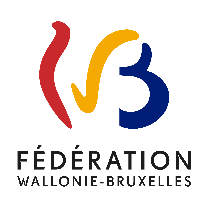 Informations académiquesÉtablissement/Institution ayant délivré le Master ou le Baccalauréat : Intitulé du diplôme obtenu : Discipline : Titre du mémoire/du TFE : Nom du (ou des) promoteur(s) : Courriel du (ou des) promoteur(s) : Date de présentation : Note obtenue pour le mémoire : Date et signature :  Dossier de candidaturePour être recevable, le dossier de candidature doit comporter :Le formulaire de candidature dûment complété ;Enregistré sous l’intitulé NomPrénom.formulaire.docxUn document officiel produit par l’Établissement/Institution ayant délivré le Master ou le Baccalauréat attestant de la note obtenue pour le mémoire/TFE (ou copie de ce document) ;Enregistré sous l’intitulé NomPrénom.note.pdfDeux versions électroniques du mémoire/TFE, en ce compris ses annexes, dont une est anonymisée ;Enregistrés sous l’intitulé NomPrénom.mémoire.pdf et titredumémoire.mémoireanonyme.pdfUn résumé du mémoire/TFE (cf art.6 §2) à rédiger selon le canevas prévu par l’OEJAJ ; Enregistré sous l’intitulé  NomPrénom.résumé.docxUn texte expliquant l’intérêt du mémoire/TFE pour les politiques d’enfance et de jeunesse en FW-B (cf art.6 §3 du règlement) à rédiger selon le canevas prévu par l’OEJAJ.Enregistré sous l’intitulé NomPrénom.interêt.docxFormulaire de candidature et règlement en ligne sur https://oejaj.cfwb.be/prixmemoireoejaj/